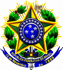 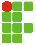 SERVIÇO PÚBLICO FEDERALINSTITUTO FEDERAL DE EDUCAÇÃO, CIÊNCIA E TECNOLOGIA DE MATO GROSSOCAMPUS DE PONTES E LACERDAANEXO IIFORMULÁRIO DE RECURSOÁ DIREÇÃO DE ENSINO DO CAMPUS PONTES E LACERDAÁ DIREÇÃO DE ENSINO DO CAMPUS PONTES E LACERDAÁ DIREÇÃO DE ENSINO DO CAMPUS PONTES E LACERDAÁ DIREÇÃO DE ENSINO DO CAMPUS PONTES E LACERDAÁ DIREÇÃO DE ENSINO DO CAMPUS PONTES E LACERDAÁ DIREÇÃO DE ENSINO DO CAMPUS PONTES E LACERDANOME: NOME: NOME: NOME: NOME: NOME: ENDEREÇO: ENDEREÇO: ENDEREÇO: ENDEREÇO: ENDEREÇO: ENDEREÇO: TELEFONE: TELEFONE: TELEFONE: E-MAIL: E-MAIL: E-MAIL: CURSO: CURSO: CURSO: CURSO: CURSO: TURNO: Contra as normas do editalContra o indeferimento da solicitação de uso de nome socialContra o indeferimento da solicitação de uso de nome socialContra o indeferimento da inscriçãoContra o resultado preliminarContra o resultado preliminarJustificativa do candidato:Justificativa do candidato:Justificativa do candidato:Justificativa do candidato:Justificativa do candidato:Justificativa do candidato:________, DE ____/____/_______Assinatura do candidato ou responsável legal________, DE ____/____/_______Assinatura do candidato ou responsável legal________, DE ____/____/_______Assinatura do candidato ou responsável legal________, DE ____/____/_______Assinatura do candidato ou responsável legal________, DE ____/____/_______Assinatura do candidato ou responsável legal________, DE ____/____/_______Assinatura do candidato ou responsável legal